Weigh Forward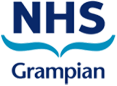 Grampian Specialist Weight Management ServiceReferral FormPlease send completed referral forms back to -Specialist Weight Management ServiceRosehill Annexe, ARI, AB25 2ZGEmail – nhsg.swms@nhs.net          Signed             Name              Date      Patient DetailsPatient DetailsName:            DOB:              CHI:           Address:        Gender:    Telephone:            Mobile:      Email address:                       Preferred method of contact: Referrer DetailsReferrer DetailsGP DetailsGP DetailsNameNameRolePracticeOrganisationTelephoneTelephoneReason for referral Baseline AnthropometryBaseline AnthropometryBaseline AnthropometryBaseline AnthropometryBaseline AnthropometryBaseline AnthropometryWeight:             kgHeight:            mBMI:       kg/m2Related Co-morbiditiesRelated Co-morbiditiesDyslipidaemia:              Polycystic ovarian syndrome:  Metabolic syndrome:  Sleep apnoea:                             Osteoarthritis:              Type 2 Diabetes:                        Established cardiovascular disease:  Established cardiovascular disease:  Other (please specify):    Other (please specify):    Clinical  Results (if available)Clinical  Results (if available)DateTotal cholesterol          mmol/l                         ALT                                 U/lTriglycerides                 Mmol/lHbA1c                            mmol/molLDL                                 mmol/lHDL                                 mmol/lBlood pressure                                      Recent medical/social historyMotivation to ChangeHas patient engaged in a structured weight management service?    (e.g. Healthy Helping/Commercial group)Name of service                              How long ago they attended     On a scale of 1 to 10 how motivated is the patient to lose weight? (1 = not motivated 10 = very motivated)                         Is the patient able to attend outpatient appointments?   Additional InformationPlease provide any other relevant information